                                                                                     ПРОЄКТ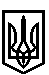 ТРОСТЯНЕЦЬКА СІЛЬСЬКА РАДАТРОСТЯНЕЦЬКОЇ ОБ'ЄДНАНОЇ ТЕРИТОРІАЛЬНОЇ ГРОМАДИМиколаївського району  Львівської областіVІІ сесія VІІІ скликанняР І Ш Е Н Н Я10 лютого 2021 року                                 с. Тростянець		                                 №Про уточнення цільового призначення земельної ділянки тазміну конфігурації земельної ділянки без зміни  її площі Ярем Я.С.          Розглянувши заяву гр. Ярем Я.С. про зміну конфігурації земельної ділянки без зміни її площі, враховуючи висновок постійної комісії сільської ради з питань земельних відносин, будівництва, архітектури, просторового планування, природних ресурсів та екології відповідно до статті 12 Земельного Кодексу України,  пункту 34 частини першої статті 26 Закону України «Про місцеве самоврядування в Україні», сільська рада                                                              вирішила:           1. Уточнити цільове призначення земельних ділянок гр. Ярем Ярославу Степановичу, якарозташована в с. Красів 0,2500 га для будівництва і обслуговування житлового будинку і  0,3500га-для ведення особистого селянського господарства.        2. Змінити конфігурацію земельної ділянки Ярем Ярославу Степановичу для ведення особистого селянського господарства без зміни її площі  (0,35 га),  яка розташована в с. Красів Миколаївського району Львівської області.          3. Контроль за виконанням рішення покласти на постійну комісію з питань земельних відносин, будівництва, архітектури, просторового планування, природних ресурсів та екології  (голова комісії І. Соснило).Сільський голова                                                          		                     Михайло Цихуляк